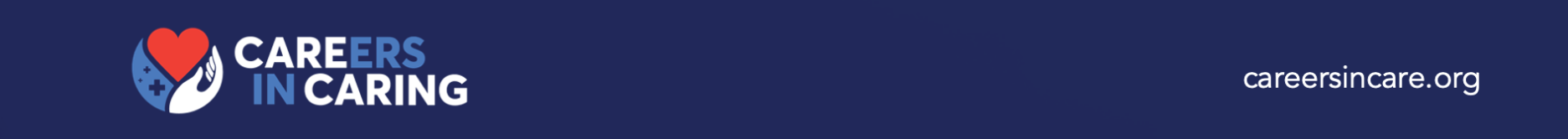 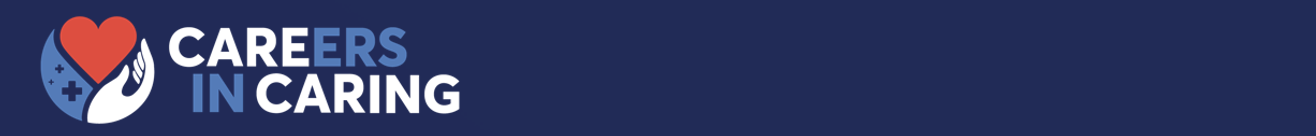 State Social Templates (LAUNCH)Template PostsAttention [STATE] long term care facilities! Are you ready to find the next member of your team? @ahcancal recently launched #CareersinCaring, a new campaign that offers everything you need to recruit and employ caregivers. Check it out today: https://careersincare.org/.@ahcancal launched #CareersinCaring, a new campaign that provides resources for facilities across [STATE] to help build and strengthen the long term care workforce. Learn more: https://careersincare.org/Are you ready to find caregivers for your facility? Check out #CareersinCaring, a new campaign from @ahcancal. Careers in Caring will help you attract caregivers to the field with the resources you need. Start today: https://careersincare.org/Are you a long term care provider in [STATE]? Check out #CareersinCaring, a new campaign from @ahcancal. Recruit and employ the next member of your team by using research-tested messaging and proven practices. Learn more: https://careersincare.org/